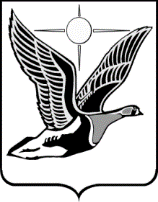 ТАЙМЫРСКИЙ ДОЛГАНО-НЕНЕЦКИЙ МУНИЦИПАЛЬНЫЙ РАЙОНТаймырский Долгано-Ненецкий районный Совет депутатовР Е Ш Е Н И Е27.10.2022                                                                                                        № 14 – 210 г. ДудинкаО внесении изменений в Решение ТаймырскогоДолгано-Ненецкого районного Совета  депутатов  «О размещении сведений о доходах, расходах, об имуществе и обязательствах имущественного характера, предоставленных лицами, замещающими муниципальные должности, муниципальными служащими на официальном сайте органов местного самоуправления и предоставлении этих сведений средствам массовой информации для опубликования»Таймырский Долгано-Ненецкий районный Совет депутатов решил:1. Внести в Решение Таймырского Долгано-Ненецкого районного Совета  депутатов от 26 марта 2020 года № 07-081 «О размещении сведений о доходах, расходах, об имуществе и обязательствах имущественного характера, предоставленных лицами, замещающими муниципальные должности, муниципальными служащими на официальном сайте органов местного самоуправления и предоставлении этих сведений средствам массовой информации для опубликования» следующие изменения: 1) в приложении 1 к Решению:а) в пункте 5 слова «государственного», «государственный» исключить; б) в абзаце втором пункта 9 слово «государственного» исключить; 2) в приложении 2 к Решению:а) в пункте 1:- слова «, Аппарате Избирательной комиссии Таймырского Долгано-Ненецкого муниципального района» исключить;- слова «высшей, главной, ведущей, старшей группы должностей» заменить словами «, включенные в перечень должностей, утвержденный в соответствии с пунктом 1.2 статьи 2 Закона Красноярского края от 07.07.2009 № 8-3542 «О представлении гражданами, претендующими на замещение должностей муниципальной службы, замещающими должности муниципальной службы, сведений о доходах, об имуществе и обязательствах имущественного характера, а также о представлении лицами, замещающими должности муниципальной службы, сведений о расходах»;б) пункт 2 изложить в следующей редакции:«2. Размещению на официальном сайте органов местного самоуправления Таймырского муниципального района (далее - официальный сайт) подлежат и средствам массовой информации в связи с их запросами для опубликования предоставляются сведения, предоставленные муниципальным служащим, о доходах, расходах, об имуществе и обязательствах имущественного характера, в следующем объеме:1) перечень объектов недвижимого имущества, принадлежащих на праве собственности муниципальному служащему, его супруге (супругу) и несовершеннолетним детям, или находящихся в пользовании указанных лиц, с указанием вида, площади и страны расположения каждого из таких объектов;2) перечень транспортных средств, с указанием вида и марки, принадлежащих на праве собственности муниципальному служащему, его супруге (супругу) и несовершеннолетним детям;3) декларированный годовой доход муниципального служащего, его супруги (супруга) и несовершеннолетних детей;4) сведения об источниках получения средств, за счет которых совершены сделки (совершена сделка) по приобретению земельного участка, другого объекта недвижимого имущества, транспортного средства, ценных бумаг (долей участия, паев в уставных (складочных) капиталах организаций), цифровых финансовых активов, цифровой валюты, если общая сумма таких сделок превышает общий доход муниципального служащего и его супруги (супруга) за три последних года, предшествующих отчетному периоду.»;в) дополнить пунктом 2.1 следующего содержания:«2.1. В размещаемых на официальном сайте и предоставляемых средствам массовой информации для опубликования сведениях запрещается указывать:1) персональные данные супруги (супруга) и несовершеннолетних детей муниципального служащего и иных третьих лиц, содержащиеся в сведениях, предоставленных муниципальным служащим, о доходах, расходах, об имуществе и обязательствах имущественного характера;2) данные, содержащиеся в сведениях, предоставленных муниципальным служащим, о доходах, расходах, об имуществе и обязательствах имущественного характера, позволяющие определить место жительства, почтовый адрес, телефон и иные индивидуальные средства коммуникации муниципального служащего, его супруги (супруга), несовершеннолетних детей, и иных третьих лиц;3) данные, содержащиеся в сведениях, предоставленных муниципальным служащим, о доходах, расходах, об имуществе и обязательствах имущественного характера, позволяющие определить местонахождение объектов недвижимого имущества, принадлежащих муниципальному служащему, его супруге (супругу), несовершеннолетним детям и иным третьим лицам на праве собственности или находящихся в их пользовании;4) информацию, отнесенную к государственной тайне или являющуюся конфиденциальной.».2. Настоящее Решение вступает в силу в день, следующий за днем его официального опубликования. Председатель Таймырского Долгано-Ненецкого районного Совета депутатов ____________________В.Н. ШишовГлава Таймырского Долгано-Ненецкого муниципального района ________________Е.В. Вершинин  